Mount Saint Mary Academy 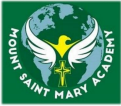 “MSMA Eagles SOAR for Excellence”Intent to Return FormLower Preschool through 6th GradeThank you for entrusting Mount Saint Mary Academy with your child(ren) this past school year. We look forward to your return and our continuing partnership. We are fully committed to each of your children. Do not hesitate to call or e-mail the Head of School with any questions or concerns you may have (kirkt@mtstmary.org and 603-623-3155 *100).Please complete BOTH pages and return to MSMA by January 12, 2023 with the non-refundable registration fee of $300/family. We do anticipate an increase in tuition which will be determined by January 6.  ONE MONTH’S NON-REFUNDABLE TUITION WILL BE DUE BY MARCH 1, 2023 TO HOLD YOUR SPOT FOR NEXT YEAR.Please print the following information below for returning student(s):Please print the following information below for returning student(s):For any student(s) entering lower/upper preschool or pre-k, please select one of the following:Please select one of the options below for the After-School Program.Payment Options:  There are three methods of payments.  Please select one of the options below.NOTE: Per the Mount Saint Mary Academy Family Handbook, it is the school's policy that parents must notify the  school in writing if a student is being withdrawn. If a student is withdrawn before the first full day of school, the  family is responsible for one month of the full tuition amount. If a student is withdrawn between the first day of  school and December 31st, the family is responsible for the half of the full tuition. If a student is withdrawn after  January 1st, the family is responsible for the full tuition amount. SCHOLARSHIP INFORMATIONMount Saint Mary Academy Financial Aid and Immigrant Scholarships:  Applications are available at Mount Saint Mary Academy Office. . These forms are due by February 10th and need to be submitted each year. Children's Scholarship Fund Education Tax Credit Application:  Application for Children's Scholarship Fund can be found at www.csfnewhampshire.org or by calling Kate Baker,  Executive Director at 603-785-0174YES! My child(ren) will be returning to MSMA next year!YES! My child(ren) will be returning to MSMA next year!Please charge my registration fee to my FACTS account.Please do NOT charge my FACTS account, I have included a check, cash, or money order.No, my child(ren) will not be returning to MSMA next year because:
No, my child(ren) will not be returning to MSMA next year because:
Student Name(s):Date(s) of Birth:Grade(s) Entering:Ethnicity(ies):Student Name(s):Date(s) of Birth:Grade(s) Entering:Ethnicity(ies):Lower Preschool (18-35 months)Lower Preschool (18-35 months)3-Day Program – 11:45am dismissal3-Day Program – 2:30pm dismissal5-Day Program – 11:45am dismissal5-Day Program – 2:30pm dismissalUpper Preschool (3-year-olds – Potty Trained)Upper Preschool (3-year-olds – Potty Trained)3-Day Program – 11:45am dismissal3-Day Program – 2:30pm dismissal5-Day Program – 11:45am dismissal5-Day Program – 2:30pm dismissalPreKindergarten (4-year-olds)PreKindergarten (4-year-olds)3-Day Program – 11:45am dismissal3-Day Program – 2:30pm dismissal5-Day Program – 11:45am dismissal5-Day Program – 2:30pm dismissalYes, my child(ren) will be attending the After-School Program.Yes, my child(ren) will be attending the After-School Program.Full School YearAs Needed (20-Day Punch Card)No, my child(ren) will not be attending the After-School Program.No, my child(ren) will not be attending the After-School Program.One payment in full, due 7/1One payment in full, due 7/1One payment in full, due 7/1Two payments, due 7/1 and 1/15Two payments, due 7/1 and 1/15Two payments, due 7/1 and 1/15Monthly or bi-monthly payments via FACTS (a third-party program that withdraws automatically from your bank account or credit card on file)Monthly or bi-monthly payments via FACTS (a third-party program that withdraws automatically from your bank account or credit card on file)Monthly or bi-monthly payments via FACTS (a third-party program that withdraws automatically from your bank account or credit card on file)Parent/Guardian:Parent/Guardian:Parent/Guardian:Signature:Signature:Signature:Date:Date:Date: